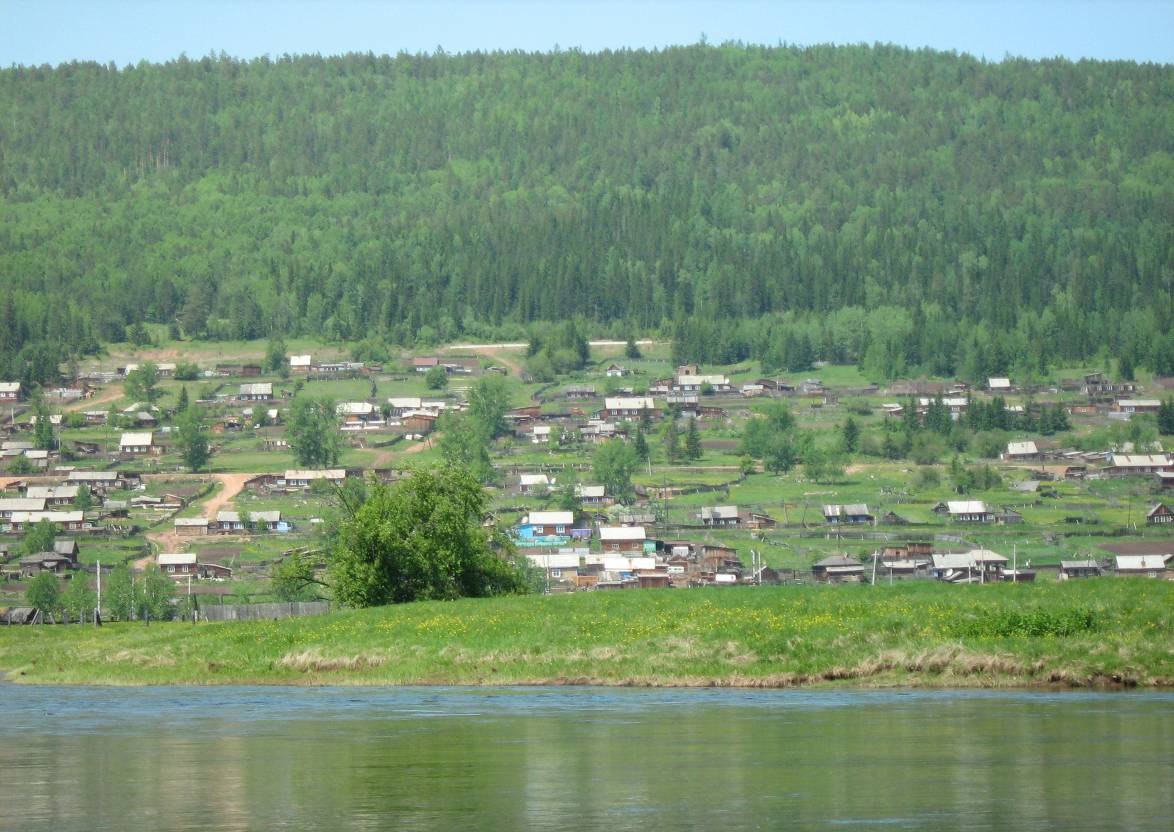                                Семигорского сельского поселения           Приложение  № 1  Пятница 19 января 2018 годАдминистрация Семигорского муниципального образования, Дума и Совет ветеранов поздравляет всех именинников с  Днем рождения!Желает крепкого здоровья на долгие годы, успехов во всем, удачи, радости и счастья!!!    Приложение к № 1    Пятница      19   января 2018 г.    Вестник     217.01.2018 г. № 02РОССИЙСКАЯ ФЕДЕРАЦИЯИРКУТСКАЯ ОБЛАСТЬНИЖНЕИЛИМСКИЙ РАЙОНСЕМИГОРСКОЕ МУНИЦИПАЛЬНОЕ ОБРАЗОВАНИЕ	АДМИНИСТРАЦИЯ	ПОСТАНОВЛЕНИЕОБ ОТМЕНЕ ПОСТАНОВЛЕНИЯ ОТ 05.10.2015 ГОДА № 88 «ОБ УТВЕРЖДЕНИИПОЛОЖЕНИЯ О ПРЕДОСТАВЛЕНИИ ГРАЖДАНАМИ, ПРЕТЕНДУЮЩИМИ НА ЗАМЕЩЕНИЕ ДОЛЖНОСТИ РУКОВОДИТЕЛЯ МУНИЦИПАЛЬНОГО УЧРЕЖДЕНИЯ СЕМИГОРСКОГО СЕЛЬСКОГО ПОСЕЛЕНИЯ, И РУКОВОДИТЕЛЯМИ МУНИЦИПАЛЬНЫХ УЧРЕЖДЕНИЙ СЕМИГОРСКОГО СЕЛЬСКОГО ПОСЕЛЕНИЯ СВЕДЕНИЙ О ДОХОДАХ, ОБ ИМУЩЕСТВЕ И ОБЯЗАТЕЛЬСТВАХ ИМУЩЕСТВЕННОГО ХАРАКТЕРА, А ТАКЖЕ О ДОХОДАХ, ОБ ИМУЩЕСТВЕ И ОБЯЗАТЕЛЬСТВАХ ИМУЩЕСТВЕННОГО ХАРАКТЕРА СВОИХ СУПРУГИ (СУПРУГА) И НЕСОВЕРШЕННОЛЕТНИХ ДЕТЕЙ»	В  соответствии  Закона Иркутской области от 07.11.2017 года № 73-ОЗ «О предоставлении гражданам, претендующими на замещение муниципальной должности, лицами замещающие муниципальные должности, сведений о доходах, расходах об имуществе и обязательствах имущественного характера и проверке достоверности и полноты представленных ими сведений о доходах, расходах, об имуществе и обязательствах имущественного характера», администрация Семигорского сельского поселенияПОСТАНОВЛЯЕТ:1. Постановление администрации Семигорского сельского поселения от 05.10.2017 года № 88 «Об утверждении Положения о представлении гражданами, претендующими на замещение должности руководителя муниципального учреждения Семигорского сельского поселения,  и руководителями муниципальных учреждений Семигорского сельского поселения сведений о доходах, об имуществе и обязательствах имущественного  характера, а также о доходах, об имуществе и  обязательствах имущественного характера своих супруги (супруга) и несовершеннолетних детей» признать утратившим силу.2. Опубликовать данное постановление в периодическом печатном издании  СМИ «Вестник» и разместить на официальном сайте администрации Семигорского сельского поселения.3. Контроль за исполнение настоящего постановления оставляю за собой.Глава Семигорского сельского поселения  Сетямин Анатолий МихайловичПРЕДУПРЕЖДЕНИЕ! В связи с наступлением осенне-зимнего периода, в целях недопущения бытовых пожаров на территории поселения и предупреждения гибели людей, настоятельно рекомендуем всем жителям поселка  выполнять правила пожарной безопасности: - Постоянно следите за состоянием печей и дымоходов и своевременно устраняйте неисправности. В отопительный сезон не менее одного раза в 2 месяца очищайте дымоходы от сажи.-Не перегревайте печи и не приставляйте вплотную к ним мебель и другие сгораемые предметы.-Не оставляйте без присмотра кухонные плиты, примусы и керогазы, включенные в электросеть электроприборы и не поручайте присмотр за ними детям.-Следите за исправностью электропроводки и своевременно заменяйте пришедшие в негодность участки проводов. Не применяйте самодельные предохранители («жучки»), пользуйтесь только предохранителями фабричного изготовления.-Электронагревательные приборы (плитки, утюги, чайники) устанавливайте на несгораемые подставки.-В чердачных и подвальных помещениях, в кладовых и сараях не допускайте курения, применения ламп, свечей и других видов открытого огня, для освещения этих помещений пользуйтесь электрофонариками-Не отогревайте открытым огнем замерзшие трубы водопровода,канализации и отопительных систем. -Не захламляйте чердачные и подвальные помещения сгораемыми материалами и мусором. -Не допускайте курения в постели.Г Р А Ж Д А Н Е !      Будьте осторожны с огнем! Не бросайте спичек и окурков не затушенными! Прячьте спички от детей и не оставляйте детей без присмотра! При возникновении пожара немедленно вызывайте пожарную охрану по телефонам 89246101847 - водитель пожарной машины, 64-4-71 - администрация. 665682                                                                  Администрация              Распространяется бесплатнопос. Семигорск               64 – 4 -71                     Дума сельского             Газета выходитул. Октябрьская, 1                                               поселения                      2 раз в месяц  кол-во 35 шт.                                                                                                                           Гл. редактор А.М. Сетямин                                                                                                                          Отв. за выпуск Л.В. Окунева«Крещенские посиделки»           19 января 2018 года в помещении Библиотека-клуб Семигорского Муниципального образования была организована праздничная встреча для пожилых людей, посвященная«Крещению господня», «Крещенские посиделки».           В этот день в зале солнечном и светлом от избытка солнца, за красиво накрытым столомготовым к чаепитию, собрались приглашенные гости, чтобы пообщаться, поделитьсяпроблемами и послушать рассказ директора библиотеки, подготовленный к этому Светломупразднику Крещение Господне.          Вниманию гостей был предложен видеофильм об истории праздника, его традициях и обрядах.         Крещение – один из главных христианских праздников. Праздник начинается вечером 18 января, когда все православные отмечают Крещенский сочельник. В День Крещенского сочельника и в день праздника совершается Великое Водоосвящение.          В России происходит Крещенское купание в специальных купальнях (иорданях), которыесделаны в форме креста и освящены священнослужителями.          Считается что Крещенская вода в этот день набирает особую силу и целебность.Крещенской водой лечат раны, а в доме нужно окропить каждый уголок своего жилища, чтобы в доме был покой и порядок.          После просмотра фильма, гости за «круглым столом» в непринужденной атмосфере вели дискуссии на праздничную тему, пили чай с конфетами и печеным, вспоминали события иинтересные истории из своей жизни, в зале звучала легкая музыка...Но время неумолимо бежало, и встреча подходила к завершению, а гости были настолько увлечены беседой, что никто этого и не хотел замечать. Никто не хотел покидатьдружелюбную и теплую обстановку, в которой они находились...Но крещенские посиделки подошли к концу, гости благодарили ведущего за интересную подборку материала к теме, благодарили за оказание им радушного и незабываемого приема.